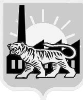 КРАЕВОЕ   ГОСУДАРСТВЕННОЕ   УНИТАРНОЕ   ПРЕДПРИЯТИЕ«ПРИМТЕПЛОЭНЕРГО»ДОКУМЕНТАЦИЯ К ЗАПРОСУ КОТИРОВОКна право заключения договора на оказание услуг по перевозке угля морским транспортомдля нужд КГУП «Примтеплоэнерго»г. Владивосток2012г.СОДЕРЖАНИЕ1.	Извещение о проведении запроса котировок					32.	Раздел I. Общие положения							4-123.	Раздел II. Информационная карта запроса котировок			13-164.	Форма котировочной заявки (Приложение №1)				17-195.	Анкета участника запроса котировок (Приложение №2)			206.	Справка об участии в судебных разбирательствах (Приложение №3)	217.	Раздел III. Техническое задание						           228.	Раздел IV. Проект договора							23-25ИЗВЕЩЕНИЕ О ПРОВЕДЕНИИ ЗАПРОСА КОТИРОВОКг. Владивосток								«28» августа 2012г.Заказчик: Краевое государственное унитарное предприятие «Примтеплоэнерго».Почтовый адрес: 690089, г. Владивосток, ул. Героев Варяга, 12.Адрес электронной почты: vld_ty@primtep.ru Контактное лицо Заказчика по организационным вопросам: Попова Анна Александровна, тел.: (4232)30-31-34, факс (4232)30-31-33Контактное лицо Заказчика по техническим вопросам: Новоселов Валерий Евгеньевич, тел./факс: (4232) 30-31-47Предмет закупки: Оказание услуг по перевозке угля навалом морским транспортом в количестве до 6 000 тонн (в соответствии с разделом 3 «Техническое задание» документации к запросу котировок)Место погрузки: п.п. Шахтерск (о.Сахалин)Место выгрузки: п.п. Рудная -Пристань (Приморский край)Сроки перевозки: сентябрь 2012 года.Сведения о начальной (максимальной) цене договора:  4 000 000 (четыре миллиона) рублей 00 копеек;Цена договора должна включать в себя: Стоимость перевозки угля с учетом времени подачи судна под погрузку в п.п.Шахтерск (о.Сахалин), выгрузку в п.п.Рудная – Пристань (Приморский край).Срок и условия оплаты: 100% океанского фрахта оплачивается фрахтователем на счет судовладельца в течение 3-х банковских дней после окончания погрузки и подписания/выпуска коносамента (ов) Форма котировочной заявки: Котировочная заявка подается в запечатанном конверте, обозначаемом словами «Котировочная заявка». На конверте необходимо указать:- наименование и адрес Заказчика;- полное наименование Участника запроса котировок и его почтовый адрес;- предмет договора.Место подачи котировочных заявок: г. Владивосток, ул. Героев Варяга, 12, кабинет 210.Срок подачи: До 10.00 часов (время местное) 05 сентября 2012 года. Заявки принимаются в рабочее время: пн-чт: 9.00-13.00, 13.45-18.00, пт.: 09.00-13.00, 13.45-17.00. Требования к участнику запроса котировок: в соответствии с разделом 2 «Информационная карта запроса котировок».Срок заключения договора: Договор может быть заключен  не ранее чем через три рабочих дня и не более 10 рабочих дней со дня размещения на официальном сайте протокола рассмотрения и оценки котировочных заявок.Заказчик вправе на любом этапе, но не позднее чем за один день до окончания срока подачи котировочных заявок отказаться от проведения запроса котировок, разместив извещение об этом на официальном сайте Заказчика.Раздел I. ОБЩИЕ ПОЛОЖЕНИЯ1.	Извещение о проведении запроса котировок размещается на официальном сайте Заказчика http://primtep.ru/. Извещение должно быть официально опубликовано не менее чем за семь дней до дня истечения срока представления котировочных заявок.2.	Требования, предъявляемые к котировочной заявке:Котировочная заявка должна содержать следующие сведения:1) наименование, место нахождения (для юридического лица), фамилия, имя, отчество, место жительства (для физического лица), банковские реквизиты участника запроса котировок;2) идентификационный номер налогоплательщика;3) наименование, марка, товарный знак и характеристики поставляемых товаров; сведения о функциональных характеристиках работ, услуг запроса котировок и иные предложения об условиях исполнения договора;4) согласие участника процедуры закупки исполнить условия договора, указанные в извещении о проведении запроса котировок;5) цена товара, работы, услуги с указанием сведений о включенных или не включенных в нее расходах (расходы на перевозку, страхование, уплату таможенных пошлин, налогов, сборов и другие обязательные платежи);6) сроки и порядок оплаты поставок товаров, выполнения работ, оказания услуг;7) копии документов, подтверждающих соответствие участника запроса котировок требованиям, установленным в извещении о запросе котировок.3.	Для участия в запросе котировок участник должен подготовить котировочную заявку, оформленную в полном соответствии с требованиями извещения и документации к запросу котировок.4.	Котировочная заявка должна содержать:4.1.	для юридического лица:а)	заполненную форму заявки на участие в запросе котировок в соответствии с требованиями документации к запросу котировок (оригинал);б)	анкету юридического лица по установленной в документации к запросу котировок форме;в)	копии учредительных документов с приложением имеющихся изменений;г)	выписку из единого государственного реестра юридических лиц или нотариально заверенную копию такой выписки, полученную не ранее чем за 30 дней до дня размещения на официальном сайте извещения о проведении запроса котировок;д)	решение об одобрении или о совершении крупной сделки (оригинал) либо копия такого решения в случае, если требование о необходимости наличия такого решения для совершения крупной сделки установлено законодательством Российской Федерации, учредительными документами юридического лица и если для участника запроса котировок поставка товаров, выполнение работ, оказание услуг, являющихся предметом договора, или внесение денежных средств в качестве обеспечения котировочной заявки, обеспечения исполнения договора является крупной сделкой;е)	сведения об участии в судебных разбирательствах по установленной в документации к запросу котировок форме;ж)	справку об исполнении налогоплательщиком обязанности по уплате налогов, сборов, страховых взносов, пеней и налоговых санкций, выданную соответствующими подразделениями Федеральной налоговой службы не ранее чем за 60 дней до срока окончания приема котировочных заявок;з)	бухгалтерские балансы и отчеты о прибылях и убытках за последний отчетный год и истекшие месяцы текущего года (копии);и)	документы, подтверждающие право участника запроса котировок на поставку товара, производителем которого он не является, и предоставление фирменных гарантий производителя товара (копии);к) документ, подтверждающий полномочия лица на осуществление действий от имени участника запроса котировок - юридического лица (копия решения о назначении или об избрании либо приказа о назначении физического лица на должность, в соответствии с которым такое физическое лицо обладает правом действовать от имени участника запроса котировок без доверенности (далее также - руководитель). В случае, если от имени участника запроса котировок действует иное лицо, котировочная заявка должна содержать также доверенность на осуществление действий от имени участника запроса котировок, заверенную печатью участника запроса котировок (для юридических лиц) и подписанную руководителем участника запроса котировок или уполномоченным этим руководителем лицом, либо нотариально заверенную копию такой доверенности. В случае, если указанная доверенность подписана лицом, уполномоченным руководителем участника запроса котировок, котировочная заявка должна содержать также документ, подтверждающий полномочия такого лица;л) сведения о функциональных характеристиках (потребительских свойствах) и качественных характеристиках товара, работ, услуг и иные предложения об условиях исполнения договора, в том числе предложение о цене договора, о цене единицы товара, работы услуги. В случаях, предусмотренных документацией к запросу котировок, также копии документов, подтверждающих соответствие товара, работ, услуг требованиям, установленным в соответствии с законодательством Российской Федерации, если в соответствии с законодательством Российской Федерации установлены требования к таким товарам, работам, услугам (оригиналы);м) документы, подтверждающие соответствие участника запроса котировок установленным требованиям и условиям допуска к участию в запросе котировок (оригиналы);н) документы, подтверждающие внесение участником запроса котировок обеспечения котировочной заявки, в случае установления в документации к запросу котировок требования обеспечения котировочной заявки;о) иные документы или копии документов, перечень которых определен документацией к запросу котировок, подтверждающие соответствие котировочной заявки, представленной участником запроса котировок, требованиям, установленным в документации к запросу котировок.4.2.	для индивидуального предпринимателя:а)	заполненную форму заявки на участие в запросе котировок в соответствии с требованиями документации к запросу котировок;б)	фамилию, имя, отчество, паспортные данные, сведения о месте жительства, номер контактного телефона;в)	выписку из единого государственного реестра индивидуальных предпринимателей или нотариально заверенную копию такой выписки, полученную не ранее чем за 30 дней до дня размещения на официальном сайте извещения о проведении запроса котировок;г)	сведения об участии в судебных разбирательствах по установленной в документации к запросу котировок форме;д)	справку об исполнении налогоплательщиком обязанности по уплате налогов, сборов, страховых взносов, пеней и налоговых санкций, выданную соответствующими подразделениями Федеральной налоговой службы не ранее чем за 30 дней до срока окончания приема котировочных заявок;е)	бухгалтерские балансы и отчеты о прибылях и убытках за последний отчетный год и истекшие месяцы текущего года (копии);ж)	документы, подтверждающие право участника запроса котировок на поставку товара, производителем которого он не является, и предоставление фирменных гарантий производителя товара (копии);з)	сведения о функциональных характеристиках (потребительских свойствах) и качественных характеристиках товара, работ, услуг и иные предложения об условиях исполнения договора, в том числе предложение о цене договора, о цене единицы товара, работы услуги. В случаях, предусмотренных документацией к запросу котировок, также копии документов, подтверждающих соответствие товара, работ, услуг требованиям, установленным в соответствии с законодательством Российской Федерации, если в соответствии с законодательством Российской Федерации установлены требования к таким товарам, работам, услугам (оригиналы);и)	документы, подтверждающие соответствие участника запроса котировок установленным требованиям и условиям допуска к участию в запросе котировок (оригиналы);к) документы, подтверждающие внесение участником запроса котировок обеспечения котировочной заявки, в случае установления в документации к запросу котировок требования обеспечения котировочной заявки;л) иные документы или копии документов, перечень которых определен документацией к запросу котировок, подтверждающие соответствие котировочной заявки, представленной участником запроса котировок, требованиям, установленным в документации к запросу котировок;4.3.  для физического лица:а) заполненную форму заявки на участие в запросе котировок в соответствии с требованиями документации к запросу котировок;б) фамилию, имя, отчество, паспортные данные, сведения о месте жительства, номер контактного телефона;в) сведения об участии в судебных разбирательствах по установленной форме;г) справка по налогу на доходы физических лиц по форме 3-НДФЛ;д) документ удостоверяющий личность – паспорт (нотариально заверенная копия);е) свидетельство ИНН (копия);ж) страховое свидетельство обязательного пенсионного страхования (копия).5. Порядок подачи котировочных заявок5.1. Любой участник запроса котировок, которому не направлялся запрос котировок, вправе подать только одну котировочную заявку, внесение изменений в которую не допускается.5.2. Котировочная заявка подается участником запроса котировок Заказчику, в письменной форме в срок, указанный в извещении о проведении запроса котировок. 5.3. Котировочная заявка, поданная в срок, указанный в извещении о проведении запроса котировок, регистрируется Заказчиком. По требованию участника запроса котировок, подавшего котировочную заявку, Заказчик выдает расписку в получении котировочной заявки с указанием даты и времени ее получения.5.4. Проведение переговоров между Заказчиком или комиссией по размещению заказов и участником запроса котировок в отношении, поданной им котировочной заявки не допускается.5.5. Котировочные заявки, поданные после дня окончания срока подачи котировочных заявок, указанного в извещении о проведении запроса котировок, не рассматриваются и в день их поступления возвращаются участникам запроса котировок, подавшим такие заявки. 5.6. В случае если после дня окончания срока подачи котировочных заявок, указанного в извещении подана единственная котировочная заявка и она соответствует требованиям, установленным извещением о проведении запроса котировок, и содержит предложение о цене договора, не превышающее начальную (максимальную) цену, указанную в извещении о проведении запроса котировок, Заказчик вправе:1) заключить договор с участником запроса котировок, подавшим такую котировочную заявку, на условиях, предусмотренных извещением о проведении запроса котировок, и по цене, предложенной указанным участником запроса котировок в котировочной заявке;2) принять решение о проведении повторного запроса котировок, при необходимости с изменением условий проводимого запроса котировок, препятствующих созданию конкурентной среды;3) принять решение о прекращении проведения запроса котировок без выбора победителя.5.7. В случае, если не подана ни одна котировочная заявка, Заказчик вправе принять решение о размещении заказа у единственного поставщика (исполнителя, подрядчика), при этом договор с единственным поставщиком (исполнителем, подрядчиком) должен быть заключен на условиях, предусмотренных извещением о проведении запроса котировок, и цена заключенного договора не должна превышать начальную (максимальную) цену договора, указанную в извещении о проведении запроса котировок, или осуществить повторное размещение заказа путем запроса котировок. При повторном размещении заказа Заказчик вправе изменить условия исполнения договора.5.8. В случае если при повторном размещении заказа путем запроса котировок не подана ни одна котировочная заявка, Заказчик вправе осуществить очередное размещение заказа путем запроса котировок или принять решение о прекращении проведения запроса котировок без выбора победителя или о размещении заказа у единственного поставщика (исполнителя, подрядчика). При этом договор с единственным поставщиком (исполнителем, подрядчиком) должен быть заключен на условиях, предусмотренных извещением о повторном проведении запроса котировок, и цена заключенного договора не должна превышать начальную (максимальную) цену договора, указанную в извещении о повторном проведении запроса котировок. 5.9. Котировочная заявка подается в запечатанном конверте. Вскрытие конверта осуществляется на заседании комиссии по размещению заказов.6. Рассмотрение и оценка котировочных заявок6.1. Комиссия по размещению заказов в срок, не превышающий пяти рабочих дней, следующих за днем окончания срока подачи котировочных заявок, рассматривает котировочные заявки на соответствие их требованиям, установленным в извещении о проведении запроса котировок, и оценивает котировочные заявки в соответствии с условиями настоящего извещения о проведении запроса котировок.6.2. Победителем в проведении запроса котировок признается участник запроса котировок, подавший котировочную заявку, которая отвечает всем требованиям, установленным в извещении о проведении запроса котировок и в которой указана наиболее низкая цена товаров, работ, услуг. При предложении наиболее низкой цены товаров, работ, услуг несколькими участниками запроса котировок победителем в проведении запроса котировок признается участник запроса котировок, котировочная заявка которого поступила ранее котировочных заявок других участников запроса котировок.6.3. Комиссия по размещению заказов отклоняет котировочные заявки, если они не соответствуют требованиям, установленным в извещении о проведении запроса котировок, или предложенная в котировочных заявках цена товаров, работ, услуг превышает начальную (максимальную) цену, указанную в извещении о проведении запроса котировок. Комиссия по размещению заказов также отклоняет котировочную заявку в случае наличия сведений об участнике запроса котировок в федеральном реестре недобросовестных поставщиков, если такое требование установлено в извещении о проведении запроса котировок. Отклонение котировочных заявок по иным основаниям не допускается.6.4. Результаты рассмотрения и оценки котировочных заявок оформляются протоколом, который подписывается всеми присутствующими на заседании членами комиссии по размещению заказов и Заказчиком.6.5. Протокол рассмотрения и оценки котировочных заявок должен содержать:а) сведения о Заказчике, б) информацию о существенных условиях договора, в) сведения обо всех участниках запроса котировок, подавших котировочные заявки;г) сведения об отклоненных котировочных заявках с обоснованием причин отклонения;д) предложение о наиболее низкой цене товаров, работ, услуг; е) сведения о победителе в проведении запроса котировок, ж) об участнике запроса котировок, предложившем в котировочной заявке цену, такую же, как и победитель в проведении запроса котировок, или об участнике запроса котировок, предложение о цене договора которого содержит лучшие условия по цене договора, следующие после предложенных победителем в проведении запроса котировок условий. 6.6. Протокол в срок не позднее чем через три дня со дня подписания размещается на официальном сайте Заказчика.6.7. Любой участник запроса котировок, подавший котировочную заявку, после размещения на официальном сайте протокола рассмотрения и оценки котировочных заявок вправе направить в письменной форме, в том числе в форме электронного документа, запрос о разъяснении результатов рассмотрения и оценки котировочных заявок. Заказчик в течение трех рабочих дней со дня поступления такого запроса обязан предоставить указанному участнику соответствующие разъяснения в письменной форме или в форме электронного документа.6.8. В случае если победитель в проведении запроса котировок в срок, указанный в извещении о проведении запроса котировок, не представил Заказчику подписанный договор, такой победитель признается уклонившимся от заключения договора.6.9. Договор заключается в сроки, предусмотренные извещением о проведении запроса котировок.6.10. Договор заключается на условиях, предусмотренных извещением о проведении запроса котировок, по цене, предложенной в котировочной заявке победителя в проведении запроса котировок или в котировочной заявке участника процедуры закупки, с которым заключается договор в случае уклонения победителя в проведении запроса котировок от заключения договора.6.11. В случае отклонения комиссией по размещению заказов всех котировочных заявок Заказчик вправе осуществить повторное размещение заказа путем запроса котировок. При этом Заказчик вправе изменить условия исполнения договора.7.	Обеспечение исполнения договора7.1.	Способ обеспечения исполнения договора определяется документацией к запросу котировок.7.2.	Обеспечение может быть предоставлено:7.2.1.	в форме безотзывной банковской гарантии выданной банком или иной кредитной организацией, либо договора поручительства, в размере обеспечения исполнения договора, в размере от 10 до 30 процентов от цены договора (точный размер обеспечения указывается в извещении и документации к запросу котировок).В течение трех дней со дня получения проекта договора победитель направляет Заказчику подписанный договор, а также подписанный документ об обеспечении исполнения договора.Банковская гарантия должна быть выдана банком или иной кредитной организацией, имеющими действующие лицензии Банка России.Банковская гарантия должна быть выдана банком, расположенным на территории России, или иностранным банком, имеющим банк-респондент на территории России.Банковская гарантия должна содержать указание на заключаемый договор путем указания на стороны договора, предмет договора, ссылки на основания заключения договора.Срок действия банковской гарантии должен устанавливаться с учетом установленного срока исполнения всех обязательств по договору и заканчиваться не ранее окончания срока его действия.Банковская гарантия должна содержать указание на согласие банка с тем, что изменения или дополнения, внесенные в договор, не освобождают его от обязательств по соответствующей банковской гарантии.Банковская гарантия должна быть безотзывной.Бенефициаром в банковской гарантии должен быть указан Заказчик, принципал – победитель запроса котировок, гарант - банк, выдавший банковскую гарантию.В банковской гарантии должно быть предусмотрено безусловное право Заказчика на истребование суммы банковской гарантии при неисполнении (нарушении) условий исполнения договора.В банковской гарантии должно быть предусмотрено, что для истребования суммы обеспечения договора Заказчик направляет в банк только письменное требование и оригинал банковской гарантии.Платеж по банковской гарантии должен быть осуществлен в течение 5 рабочих дней после обращения бенефициара.Расходы, связанные с получением и применением банковской гарантии, несет победитель запроса котировок.Обеспечение исполнения договора банковской гарантией, не соответствующее настоящему разделу не может быть принято в качестве обеспечения исполнения договора и отклоняется Заказчиком.7.2.2 . путем поручительства:Поручителем вправе выступать юридическое лицо, государственная регистрация которого осуществлена в установленном порядке на территории Российской Федерации, и соответствующее требованиям, установленным законодательством.Договор поручительства должен сопровождаться полным пакетом документов и соответствовать порядку оформления, установленному действующим законодательством.Договор поручительства должен вступать в силу с момента его заключения. Срок действия договора поручительства должен заканчиваться не менее чем через 20 дней со дня установленного договором срока поставки товара/выполнения работ/оказания услуг.Договор поручительства должен содержать указание на договор, исполнение которого он обеспечивает путем указания его сторон в качестве должника и кредитора, наименования предмета договора и ссылки на основания его заключения.Договор поручительства должен содержать указание на согласие поручителя с тем, что договор сохраняет своё действие вне зависимости от изменений организационно-правовой формы должника. Договор поручительства должен содержать указание на согласие поручителя с тем, что изменения и дополнения, внесенные в договор с соблюдением норм законодательства о размещении заказов, не могут рассматриваться как существенное изменение обязательства, влекущее увеличение ответственности или иные неблагоприятные последствия для поручителя, в связи с чем, не освобождают его от обязательств по соответствующему поручению.Договор поручительства должен содержать условие, что поручитель перечисляет кредитору сумму обеспечения исполнения договора в размере обеспечения договора в следующих случаях:-нарушение должником сроков поставки товара, выполнения работ, оказания услуг предусмотренных договором;-снижение должником качества поставки товара, выполнения работ, оказания услуг;-односторонний отказ должника от исполнения договора.Договор поручительства должен содержать условия, определяющие разумный срок рассмотрения поручителем требования кредитора в количестве не свыше 5 (пяти) рабочих дней со дня их получения.Договор поручительства должен содержать условия, определяющие обязанность поручителя осуществить перечисление установленной в качестве размера обеспечения исполнения обязательства суммы не позднее 5 (пяти) рабочих дней со дня рассмотрения поручителем требования кредитора на указанный кредитором счёт и в соответствии с указанными кредитором получателем, реквизитами и назначением платежа.Договор поручительства должен предусматривать в качестве подтверждения надлежащего исполнения обязательства, подписанные обеими сторонами в установленный договором срок, акты о выполнении работ, оказании услуг, а в качестве достаточного доказательства обоснованности возникших в связи с невыполнением и (или) некачественным исполнением обязательств по выполнению работ, требований кредитора – отсутствие (то есть непредставление должником) в срок рассмотрения поручителем требования кредитора) подписанных в установленный договором срок актов, подтверждающих поставку товара, выполнение работ, оказание услуг.Договор поручительства не должен ограничивать ответственность поручителя перед кредитором за невыполнение или ненадлежащее выполнение победителем, своих обязательств по договору суммой обеспечения исполнения договора.Договор поручительства не должен устанавливать требование оповещения кредитором поручителя о принятии договора поручительства в качестве обеспечения основного обязательства, а равно о подписании или согласования кредитором текста договора поручительства, при этом, безусловно достаточным подтверждением принятия поручительства будет заключение договора.Обеспечение исполнения договора путем предоставления договора поручительства, не соответствующее настоящему разделу не может быть принято в качестве обеспечения исполнения договора и отклоняется заказчиком. Раздел II.ИНФОРМАЦИОННАЯ КАРТА ЗАПРОСА КОТИРОВОК  Приложение №1 к Извещениюо проведении запроса котировок №___от «___» _____ 20_г.На фирменном бланкеИсх. №__, дата																Наименование ЗаказчикаКОТИРОВОЧНАЯ ЗАЯВКАНА ___________________(предмет закупки)Уважаемые господа!Изучив настоящий запрос котировок на право заключения договора на ___________, _____________________________________________________				(наименование организации – участника запроса котировок)в лице _______________________________________________________________			(наименование должности и его ФИО)действующего на основании ___________________, сообщает о согласии участвовать в запросе котировок на установленных условиях и направляет настоящую котировочную заявку.Мы согласны оказать предусмотренные запросом котировок услуги в соответствии с установленными требованиями, которые мы представили в настоящей котировочной заявке по цене ____________ (___________) рублей ____ копеек, в том числе НДС _____% (_________).Цена договора включает в себя _________________________________________.Срок оказания услуг: _______________________________________________.Сроки и порядок оплаты: ______________________________________________.В случае, если наша котировочная заявка будет признана лучшей, мы берем на себя обязательства подписать договор с Заказчиком в соответствии с утвержденными требованиями и условиями нашей котировочной заявкой, в срок, предусмотренный извещением о проведении запроса котировок и документацией к запросу котировок.Настоящей котировочной заявкой подтверждаем, что против ___________________________________________________________________			(наименование организации или ФИО участника запроса котировок)не проводится процедура ликвидации, не принято арбитражным судом решение о признании _______ (наименование организации или ФИО участника запроса котировок) ________ банкротом и об открытии конкурсного производства, деятельность не приостановлена, а также, что размер задолженности по начисленным налогам, сборам  и иным обязательным платежам в бюджеты любого уровня или государственные внебюджетные фонды за прошедший календарный год не превышает ______________ (значение указать цифрами и прописью) балансовой стоимости активов участника запроса котировок по данным бухгалтерской отчетности за последний завершенный отчетный период.В случае, если наша котировочная заявка будет лучшей после котировочной заявки победителя в проведении запроса котировок, а победитель в проведении запроса котировок будет признан уклонившимся от заключения договора с ________________________ мы обязуемся подписать договор в соответствии с утвержденными требованиями и условиями настоящей котировочной заявки.Приложение к котировочной заявке:Анкета юридического лица (Приложение №2) на ____ л. ____.Копии учредительных документов с приложениями имеющихся изменений на ____ л. _____.Выписка из единого государственного реестра юридических лиц или нотариально заверенную копию такой выписки, полученную не ранее чем за 30 дней до дня размещения на официальном сайте извещения о проведении запроса котировок на ____ л. _____Решение об одобрении или о совершении крупной сделки (оригинал) на __ л. __Сведения об участии в судебных разбирательствах (Приложение №3) на ___ л. ___.Справку об исполнении налогоплательщиком обязанности по уплате налогов, сборов, страховых взносов, пеней и налоговых санкций, выданную соответствующими подразделениями Федеральной налоговой службы не ранее чем за 60 дней до срока окончания приема котировочных заявок на ___ л. ____.В случае, если начальная (максимальная) цена договора превышает один миллион рублей, участник запроса котировок представляет бухгалтерские балансы и отчеты о прибылях и убытках за последний отчетный год и истекшие месяцы текущего года (копии) на ___ л. ___Документ, подтверждающий полномочия лица на осуществление действий от имени участника запроса котировок – юридического лица (копия такого решения о назначении или об избрании либо приказа о назначении физического лица на должность, в соответствии с которым такое физическое лицо обладает правом действовать от имени участника запроса котировок без доверенности (далее также - руководитель). В случае, если от имени участника запроса котировок действует иное лицо, котировочная заявка должна содержать также доверенность на осуществление действий от имени участника запроса котировок, заверенную печатью участника запроса котировок (для юридических лиц) и подписанную руководителем участника запроса котировок или уполномоченным этим руководителем лицом, либо нотариально заверенную копию такой доверенности. В случае, если указанная доверенность подписана лицом, уполномоченным руководителем участника запроса котировок, котировочная заявка должна содержать также документ, подтверждающий полномочия такого лица;Сведения о функциональных характеристиках  услуг и иные предложения об условиях исполнения договора, в том числе предложение о цене договора, о цене единицы услуги. В случаях, предусмотренных запросом котировок, также копии документов, подтверждающих соответствие товара, работ, услуг требованиям, установленным в соответствии с законодательством Российской Федерации, если в соответствии с законодательством Российской Федерации установлены требования к таким  услугам (копии);Документы, подтверждающие внесение участником запроса котировок обеспечение котировочной заявки, в случае установления в извещении о проведении запроса котировок требования обеспечения котировочной заявки;Иные документы или копии документов, перечень которых определен извещением о проведении запроса котировок, подтверждающие соответствие котировочной заявки, представленной участником запроса котировок, требованиям, установленным в извещении о проведении запроса котировок.(должность)		(подпись)			(ФИО)				М.П.Приложение №2 к Извещениюо проведении запроса котировок №___от «___» _____ 20_г.АНКЕТА УЧАСТНИКА ЗАПРОСА КОТИРОВОКУчастник запроса котировок: _____________________________________________________           _______________________(подпись уполномоченного лица)		(имя и должность подписавшего)Приложение №3 к Извещениюо проведении запроса котировок №___от «___» _____ 20_г.СПРАВКА ОБ УЧАСТИИ В СУДЕБНЫХ РАЗБИРАТЕЛЬСТВАХУчастник запроса котировок:________________________________________________________________		____________________________(подпись уполномоченного лица)		(имя и должность подписавшего)М.П.Инструкция по заполнениюДанные инструкции не следует воспроизводить в документах, подготовленных участником процедуры закупки.Участник запроса котировок приводит номер и дату котировочной заявки, приложением к которой является данная справка.Участник запроса котировок указывает свое фирменное наименование (в т.ч. организационно-правовую форму).Участник запроса котировок должен предоставить данные о своем участии в качестве ответчика, истца за последние три года.Если участник запроса котировок не участвовал в судебных разбирательствах, в таблице пишется «в судебных разбирательствах не участвовал».РАЗДЕЛ III. Техническое задание 1. Соблюдение  правил безопасности морской перевозки навалочным грузом (наличие свидетельства); Тип судна – сухогруз;Класс судна – не менее KM()L4 IISP Флаг – РоссияГабариты судна -  длина до 115 м , максимальная осадка 3,5 м.2.Перечень и объемы закупаемой продукции№ п/пНаименование п/пСодержание1.Предмет запроса котировок, состав и объем услугОказание услуг по перевозке навалом угля морским транспортом количеством  до 6 000 тонн2.Нормативный документ, в соответствии с которым проводится запрос котировокПоложение о закупках, утвержденное генеральным директором КГУП «Примтеплоэнерго», в редакции от 17.08.2012г. №4603.Сроки перевозкиМесто погрузки, выгрузки1.Сроки перевозки: сентябрь 2012 года.2. Место погрузки: п.п. Шахтерск (о.Сахалин)3.Место выгрузки: п.п. Рудная -Пристань (Приморский край)4.Количество лотовОдин5.ЗаказчикКраевое государственное унитарное предприятие «Примтеплоэнерго»Место нахождения: 690089, Приморский край, г. Владивосток, ул. Героев Варяга, 12Почтовый адрес: 690089, Приморский край, г. Владивосток, ул. Героев Варяга, 12Контактное лицо: Попова Анна Александровна6.Информационное обеспечение проведения запроса котировокОфициальным сайтом в сети «Интернет» для размещения информации о проведении запроса котировок является сайт КГУП «Примтеплоэнерго»: http://primtep.ru/7.Дата опубликования извещения о проведении запроса котировок«28» августа 2012г.8.Отказ от проведения запроса котировокЗаказчик вправе на любом этапе, но не позднее чем за один день до окончания срока подачи котировочных заявок отказаться от проведения запроса котировок, разместив извещение об этом на официальном сайте Заказчика.9.Сведения о начальной (максимальной) цене договора 4 000 000,00 руб.10.Официальный язык запроса котировокРусский11.Валюта запроса котировок Российский рубль12.Требования, предъявляемые к участникам запроса котировок- опыт работы в соответствующей области – не менее трех лет;- наличие подготовленного квалифицированного персонала (трудовые ресурсы);- отсутствие невыполненных обязательств перед третьими лицами;- наличие необходимых финансовых средств для выполнения своих обязательств;- отсутствие задолженности по уплате налогов в бюджеты всех уровней и обязательных платежей в государственные внебюджетные фонды;13.Требования к условиям перевозкиСоблюдение  правил безопасности морской перевозки навалочным грузом (уголь) - наличие свидетельства; Тип судна – сухогруз;Класс судна – не менее KM()L4 IISP Флаг – РоссияГабариты судна -  длина до 115 м, максимальная осадка 3,5 м.14.Состав котировочной заявки Для юридического лица:а) заполненная форма заявки на участие в запросе котировок в соответствии с требованиями документации к запросу котировок (оригинал);б) анкета юридического лица по установленной в документации к запросу котировок форме;в) копии учредительных документов с приложением имеющихся изменений;г) выписка из единого государственного реестра юридических лиц или нотариально заверенная копия такой выписки, полученная не ранее чем за 30 дней до дня размещения на официальном сайте извещения о проведении запроса котировок;д) решение об одобрении или о совершении крупной сделки (оригинал) либо копия такого решения в случае, если требование о необходимости наличия такого решения для совершения крупной сделки установлено законодательством Российской Федерации, учредительными документами юридического лица и если для участника запроса котировок поставка товаров, выполнение работ, оказание услуг, являющихся предметом договора, или внесение денежных средств в качестве обеспечения котировочной заявки, обеспечения исполнения договора является крупной сделкой;е) сведения об участии в судебных разбирательствах по установленной в документации к запросу котировок форме;ж) справка об исполнении налогоплательщиком обязанности по уплате налогов, сборов, страховых взносов, пеней и налоговых санкций, выданная соответствующими подразделениями Федеральной налоговой службы не ранее чем за 60 дней до срока окончания приема котировочных заявок;з) бухгалтерские балансы и отчеты о прибылях и убытках за последний отчетный год и истекшие месяцы текущего года (копии);и) документы, подтверждающие право участника запроса котировок на поставку товара, производителем которого он не является, и предоставление фирменных гарантий производителя товара (копии);к) документ, подтверждающий полномочия лица на осуществление действий от имени участника запроса котировок - юридического лица (копия решения о назначении или об избрании либо приказа о назначении физического лица на должность, в соответствии с которым такое физическое лицо обладает правом действовать от имени участника запроса котировок без доверенности (далее также - руководитель). В случае, если от имени участника запроса котировок действует иное лицо, котировочная заявка должна содержать также доверенность на осуществление действий от имени участника запроса котировок, заверенную печатью участника запроса котировок (для юридических лиц) и подписанную руководителем участника запроса котировок или уполномоченным этим руководителем лицом, либо нотариально заверенную копию такой доверенности. В случае, если указанная доверенность подписана лицом, уполномоченным руководителем участника запроса котировок, котировочная заявка должна содержать также документ, подтверждающий полномочия такого лица;л) сведения о и качественных характеристиках услуг и иные предложения об условиях исполнения договора, в том числе предложение о цене договора, о цене единицы услуги. В случаях, предусмотренных документацией к запросу котировок, также копии документов, подтверждающих соответствие товара, работ, услуг требованиям, установленным в соответствии с законодательством Российской Федерации, если в соответствии с законодательством Российской Федерации установлены требования к таким  услугам (копии);Для индивидуального предпринимателя:а) заполненная форма заявки на участие в запросе котировок в соответствии с требованиями документации к запросу котировок;б) фамилия, имя, отчество, паспортные данные, сведения о месте жительства, номер контактного телефона;в) выписка из единого государственного реестра индивидуальных предпринимателей или нотариально заверенная копия такой выписки, полученная не ранее чем за 30 дней до дня размещения на официальном сайте извещения о проведении запроса котировок;г) сведения об участии в судебных разбирательствах по установленной в документации к запросу котировок форме;д) справка об исполнении налогоплательщиком обязанности по уплате налогов, сборов, страховых взносов, пеней и налоговых санкций, выданная соответствующими подразделениями Федеральной налоговой службы не ранее чем за 30 дней до срока окончания приема котировочных заявок;е) бухгалтерские балансы и отчеты о прибылях и убытках за последний отчетный год и истекшие месяцы текущего года (копии);ж) документы, подтверждающие право участника запроса котировок на поставку товара, производителем которого он не является, и предоставление фирменных гарантий производителя товара (копии);з) сведения о качественных характеристиках услуг и иные предложения об условиях исполнения договора, в том числе предложение о цене договора, о цене  услуги. В случаях, предусмотренных документацией к запросу котировок, также копии документов, подтверждающих соответствие товара, работ, услуг требованиям, установленным в соответствии с законодательством Российской Федерации, если в соответствии с законодательством Российской Федерации установлены требования к таким услугам (копии);Для физического лица:а) заполненная форма заявки на участие в запросе котировок в соответствии с требованиями документации к запросу котировок;б) фамилия, имя, отчество, паспортные данные, сведения о месте жительства, номер контактного телефона;в) сведения об участии в судебных разбирательствах по установленной форме;г) справка по налогу на доходы физических лиц по форме 3-НДФЛ;д) документ удостоверяющий личность – паспорт (нотариально заверенная копия);е) свидетельство ИНН (копия);ж) страховое свидетельство обязательного пенсионного страхования (копия)15.Место и срок окончания подачи котировочных заявокАдрес: 690089, Приморский край, г. Владивосток, ул. Героев Варяга, 12с «28» августа  2012г. до 10-00 часов «05» сентября 2012г. (время местное)16.Место, дата рассмотрения и оценки котировочных заявокАдрес: 690089, Приморский край, г. Владивосток, ул. Героев Варяга, 12«05» сентября 2012г. 17.Срок заключения договораДоговор может быть заключен не ранее чем через три рабочих дня и не более 10 рабочих дней со дня размещения на официальном сайте протокола рассмотрения и оценки котировочных заявок.№п/пНаименование услугиЕдиницы измеренияМесто погрузки, выгрузкиКол-воСрок перевозкиСтоимость, руб.Общая цена договора№ п/пНаименованиеСведения об участнике запроса котировок1.Фирменное наименование (полное и сокращенное наименование организации либо ФИО участника процедуры закупки - физического лица, в т.ч., зарегистрированного в качестве индивидуального предпринимателя)2.Организационно-правовая форма3.Учредители (перечислить наименования и организационно – правовую форму или ФИО номера и серии паспорта, даты его выдачи и кода подразделения всех учредителей)4.Свидетельство о внесении в Единый государственный реестр юридических лиц/индивидуального предпринимателя (дата его выдачи и кода подразделения всех учредителей)5.Виды деятельности6.Срок деятельности (с учетом правопреемственности)7.ИНН, КПП, ОГРН, ОКПО8.Юридический адрес (страна, адрес)9.Почтовый адрес10.Фактическое местоположение11.Телефоны (с указанием кода города)12.Факс (с указанием кода города)13.Адрес электронной почты14.Размер уставного капитала15.Банковские реквизиты (наименование и адрес банка, номер расчетного счета участника процедуры закупки в банке, телефоны банка, прочие банковские реквизиты)ГодНаименование организации (другой стороны), истец/ответчик, основание и предмет иска№ судебного делаОспариваемая сумма Решение в ПОЛЬЗУ или ПРОТИВ участника запроса котировок№ п/пНаименование услугиЕд.  изм.Кол-воМесто погрузки, выгрузкиСрок перевозки1Перевозка навалом угля морским транспортом количеством  тонн6 000 тнМесто погрузки: п.п. Шахтерск (о.Сахалин)Место выгрузки: п.п. Рудная -Пристань (Приморский край)сентябрь  2012г.РАЗДЕЛ IV. ПРОЕКТ ДОГОВОРАМОРСКОЙ ПЕРЕВОЗКИДата:No.Краевое государственное унитарное предприятие «Примтеплоэнерго»                                          (КГУП "Примтеплоэнерго"), именуемое в дальнейшем «Фрахтователь», в лице Врио генерального директора Чеботарева Вадима Юрьевича, действующего на основании приказа от 16.07.2012г. №46-рл, Устава с одной стороны, и ________________________, именуемое в дальнейшем «Судовладелец», в лице _____________________, действующего на основании _______, с другой стороны, именуемые в дальнейшем «Стороны», заключили настоящий договор о нижеследующем:    1. Судно :1. Судно :( Наименование, характеристики).2. Груз:Единовременно приблизительно 3000 тонн уголь навалом, 5% более или менее на усмотрение судовладельца.Общий объем перевозимого угля ориентировочно 6000 тонн.Единовременно приблизительно 3000 тонн уголь навалом, 5% более или менее на усмотрение судовладельца.Общий объем перевозимого угля ориентировочно 6000 тонн.3. Порт погрузки: Безопасный причал и порт Шахтёрск, Россия. Безопасный причал и порт Шахтёрск, Россия.4. Порт выгрузки: Безопасный причал и порт Рудная пристань, Россия. Безопасный причал и порт Рудная пристань, Россия.5. Время подачи судна под погрузку:сентябрь 2012 года согласно заявок Фрахтователя по форме, переданных  в письменном виде по факсу________, либо электронной почте      _____________Заявки являются неотъемлемой частью настоящего договора. Срок оказания услуг - не более 10 дней от даты постановки судна указанной в заявке.сентябрь 2012 года согласно заявок Фрахтователя по форме, переданных  в письменном виде по факсу________, либо электронной почте      _____________Заявки являются неотъемлемой частью настоящего договора. Срок оказания услуг - не более 10 дней от даты постановки судна указанной в заявке.6. Нормы погрузки/выгрузки:Погрузка 3000 тонн  в сутки, включая выходные и праздничные дни, выгрузка 750 тонн в сутки, включая выходные и праздничные дни. Сталийное время считается с момента подачи Нотиса о готовности “Независимо от того, находится ли судно у причала или нет”. Погрузка 3000 тонн  в сутки, включая выходные и праздничные дни, выгрузка 750 тонн в сутки, включая выходные и праздничные дни. Сталийное время считается с момента подачи Нотиса о готовности “Независимо от того, находится ли судно у причала или нет”. 7. Нотис о готовности в порту погрузки подается в любое время в любой день, условие “Независимо от того, находится ли судно у причала или нет”. Время, использованное до погрузки, считается как сталийное. 8. Ставка фрахта и метод оплаты:  за тонну груза в рублях на дату отгрузки, включая НДС 18% и другие сборы, судно свободно от расходов по погрузке, выгрузке и укладке грузов на базе 1 порт погрузки и 1 один порт выгрузки. Сумма по договору составляет 4 000 000,00 руб..  за тонну груза в рублях на дату отгрузки, включая НДС 18% и другие сборы, судно свободно от расходов по погрузке, выгрузке и укладке грузов на базе 1 порт погрузки и 1 один порт выгрузки. Сумма по договору составляет 4 000 000,00 руб..100% океанского фрахта оплачивается фрахтователем на счет судовладельца в течение 3-х банковских дней после окончания погрузки и подписания/выпуска коносамента (ов), но всегда до начала выгрузки, без скидок. Сборы банка корреспондента за счет судовладельца. В случае несвоевременной оплаты за оказанные услуги Фрахтователь несет ответственность в соответствии с действующим законодательством.Судовладелец обязуется в течение 5 календарных дней с момента оказания услуг выставить Фрахтователю в лице его филиала счет-фактуру, оформленный в соответствии с п. 3 ст. 168, п. 5, 6 ст. 169 Налогового кодекса РФ, копию счета-фактуры направляет в дирекцию КГУП «Примтеплоэнерго». В счет-фактурах в реквизитах Покупателя необходимо указывать КПП филиала грузополучателя.100% океанского фрахта оплачивается фрахтователем на счет судовладельца в течение 3-х банковских дней после окончания погрузки и подписания/выпуска коносамента (ов), но всегда до начала выгрузки, без скидок. Сборы банка корреспондента за счет судовладельца. В случае несвоевременной оплаты за оказанные услуги Фрахтователь несет ответственность в соответствии с действующим законодательством.Судовладелец обязуется в течение 5 календарных дней с момента оказания услуг выставить Фрахтователю в лице его филиала счет-фактуру, оформленный в соответствии с п. 3 ст. 168, п. 5, 6 ст. 169 Налогового кодекса РФ, копию счета-фактуры направляет в дирекцию КГУП «Примтеплоэнерго». В счет-фактурах в реквизитах Покупателя необходимо указывать КПП филиала грузополучателя.9. Береговые краны: Краны в порту погрузки/выгрузки за счет отправителя/фрахтователя.10. Капитан и судовладельцы дают приблизительный нотис о подходе в порт погрузки за 5/3/2 дня и уточняют за 24 часа.11.Количество груза определяется замерами фрахтователя/отправителя/ грузополучателя. Судовладелец не несет ответственности, за какую либо недостачу груза/перегруз/качество в порту выгрузки.12. Агенты:В порту погрузки/выгрузки агенты судовладельца. В порту погрузки/выгрузки агенты судовладельца. 13. Зачистка трюмов в порту выгрузки силами и средствами фрахтователя. 14. Ответственность сторон:Если отправители/получатели не приготовят груз и/или соответствующие документы и/или процедуры подготовки до прихода судна, фрахтователь должен оплатить судовладельцу расходы по задержке судна  - 0,05% от цены договора.В случае нарушения срока оказания услуг, судовладелец оплачивает фрахтователю пеню в размере 0,05% от цены договора за каждый день просрочки.Если отправители/получатели не приготовят груз и/или соответствующие документы и/или процедуры подготовки до прихода судна, фрахтователь должен оплатить судовладельцу расходы по задержке судна  - 0,05% от цены договора.В случае нарушения срока оказания услуг, судовладелец оплачивает фрахтователю пеню в размере 0,05% от цены договора за каждый день просрочки.15.  Налоги/Сборы/Причальные сборы: по грузу за счет фрахтователей/отправителей/получателей. То же по фрахту/судну за счет судовладельца.16. Тальманские сборы:Судовладелец свободен от какого - либо тальманства в портах погрузки/выгрузки. Судовладелец свободен от какого - либо тальманства в портах погрузки/выгрузки. 17. Если необходимо, лихтеры и освещение за счет фрахтователя.18. Отправитель до начала погрузки должен вручить капитану/судовладельцу поручение на погрузку и информацию о грузе с указанием удельно-погрузочного объема груза. 19. Сюрвейеру отправителя или фрахтователя разрешается подняться на борт судна в порту погрузки для расчетов количества груза по осадке, а так же состояния груза если требуется. Капитан и экипаж сотрудничают с сюрвейером, если требуется. Сюрвейеры за счет отправителя/фрахтователя.20. Все остальные условия согласно универсального чартера Дженкон 1994.21. Арбитраж в МАК Владивосток, применимое право Российское.22. Этот договор морской перевозки составлен в двух экземплярах, имеющих одинаковую силу, по одному экземпляру для каждой из Сторон.22. Этот договор морской перевозки составлен в двух экземплярах, имеющих одинаковую силу, по одному экземпляру для каждой из Сторон.22. Этот договор морской перевозки составлен в двух экземплярах, имеющих одинаковую силу, по одному экземпляру для каждой из Сторон.22. Этот договор морской перевозки составлен в двух экземплярах, имеющих одинаковую силу, по одному экземпляру для каждой из Сторон.22. Этот договор морской перевозки составлен в двух экземплярах, имеющих одинаковую силу, по одному экземпляру для каждой из Сторон.22. Этот договор морской перевозки составлен в двух экземплярах, имеющих одинаковую силу, по одному экземпляру для каждой из Сторон.22. Этот договор морской перевозки составлен в двух экземплярах, имеющих одинаковую силу, по одному экземпляру для каждой из Сторон.22. Этот договор морской перевозки составлен в двух экземплярах, имеющих одинаковую силу, по одному экземпляру для каждой из Сторон.Судовладелец:Судовладелец:Фрахтователь:Фрахтователь:КГУП "Примтеплоэнерго"КГУП "Примтеплоэнерго"690089, г. Владивосток, ул. Героев Варяга, 12690089, г. Владивосток, ул. Героев Варяга, 12тел./4232/ 30-31-34, тел /факс 30-31-33тел./4232/ 30-31-34, тел /факс 30-31-33ИНН 2536112729, КПП 253801001ИНН 2536112729, КПП 253801001ОКПО 57825401 ОКОНХ 90215ОКПО 57825401 ОКОНХ 90215ОАО АКБ «Приморье», ВладивостокОАО АКБ «Приморье», Владивостокр/с 40602810400000689401р/с 40602810400000689401к/с 30101810800000000795к/с 30101810800000000795БИК 040507795БИК 040507795Врио генерального директора  _______________/         /_______________/В.Ю. Чеботарев/